 КАРАР                                                                                                       РЕШЕНИЕ«10» февраль 2017 й.                     № 115/16                  «10» февраля 2017 г.Об участии администрации сельского поселения Байгузинский сельсовет муниципального района Янаульский район Республики Башкортостан в проекте поддержки местных инициатив (ППМИ).Заслушав и обсудив информацию главы Байгузинского сельского поселения о реализации в 2017 году на территории Республики Башкортостан проектов развития муниципальных образований, основанных на местных инициативах граждан, Совет депутатов Байгузинского сельского поселения
РЕШИЛ: 1. Информацию главы сельского поселения по поддержке местных инициатив принять к сведению.2. На основание Постановления правительства Республики Башкортостан от 08 июня 2016 г. № 230 «О реализации на территории Республики Башкортостан проектов развития общественной инфраструктуры, основанных на местных инициативах» и собрания граждан с.Байгузино от 23.12.2016г.  принять участие в проекте по поддержке местных инициатив. 3. Обнародовать настоящее решение на информационном стенде Администрации сельского поселения Байгузинский  сельсовет муниципального района Янаульский  район Республики Башкортостан по адресу: Республика Башкортостан, Янаульский район, с. Байгузино, ул. Центральная, д.26 и разместить на официальном сайте сельского поселения.4.Настоящее решение вступает в силу с момента его официального обнародования. Глава сельского поселения:                                                              З.З.ХановБАШKОРТОСТАН  РЕСПУБЛИКАHЫЯNАУЫЛ  РАЙОНЫ МУНИЦИПАЛЬ РАЙОНЫНЫN БАЙFУЖА  АУЫЛ СОВЕТЫ АУЫЛ БИЛEМEHЕ  СОВЕТЫ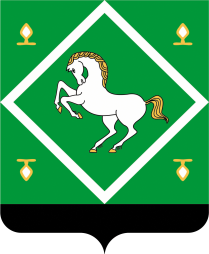 совет сельского поселения байгузинский сельсовет МУНИЦИПАЛЬНОГО  районаЯНАУЛЬСКИЙ РАЙОН РеспубликИ Башкортостан 